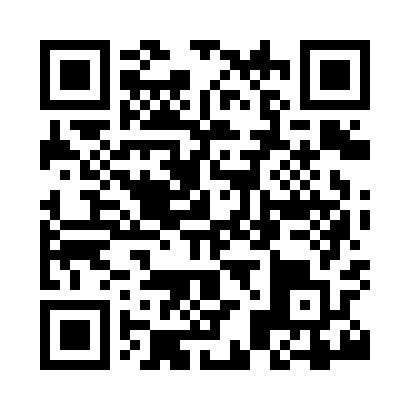 Prayer times for Slapton, Buckinghamshire, UKSat 1 Jun 2024 - Sun 30 Jun 2024High Latitude Method: Angle Based RulePrayer Calculation Method: Islamic Society of North AmericaAsar Calculation Method: HanafiPrayer times provided by https://www.salahtimes.comDateDayFajrSunriseDhuhrAsrMaghribIsha1Sat2:554:491:016:349:1311:072Sun2:544:481:016:359:1411:073Mon2:544:471:016:359:1511:084Tue2:544:471:016:369:1611:085Wed2:544:461:016:379:1711:096Thu2:544:451:016:379:1811:107Fri2:534:451:026:389:1811:108Sat2:534:441:026:389:1911:119Sun2:534:441:026:399:2011:1110Mon2:534:441:026:399:2111:1211Tue2:534:431:026:409:2211:1212Wed2:534:431:036:409:2211:1213Thu2:534:431:036:409:2311:1314Fri2:534:431:036:419:2311:1315Sat2:534:431:036:419:2411:1416Sun2:534:431:036:429:2411:1417Mon2:534:431:046:429:2511:1418Tue2:534:431:046:429:2511:1419Wed2:534:431:046:429:2511:1520Thu2:544:431:046:439:2611:1521Fri2:544:431:046:439:2611:1522Sat2:544:431:056:439:2611:1523Sun2:544:441:056:439:2611:1524Mon2:554:441:056:439:2611:1625Tue2:554:451:056:439:2611:1626Wed2:554:451:066:449:2611:1627Thu2:564:461:066:449:2611:1628Fri2:564:461:066:449:2611:1629Sat2:564:471:066:449:2511:1630Sun2:574:471:066:449:2511:16